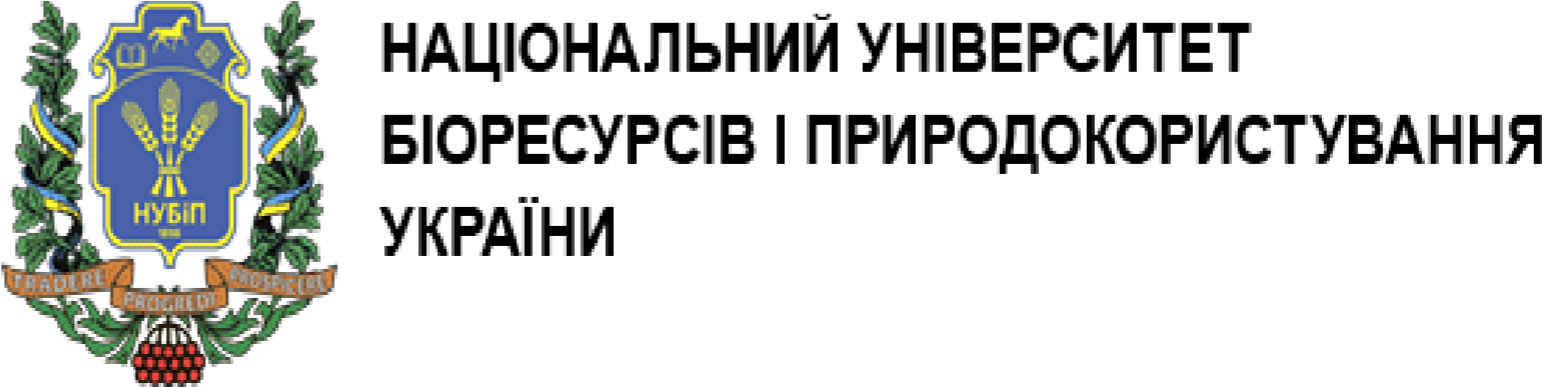 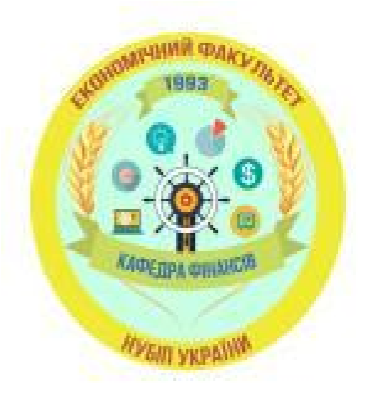 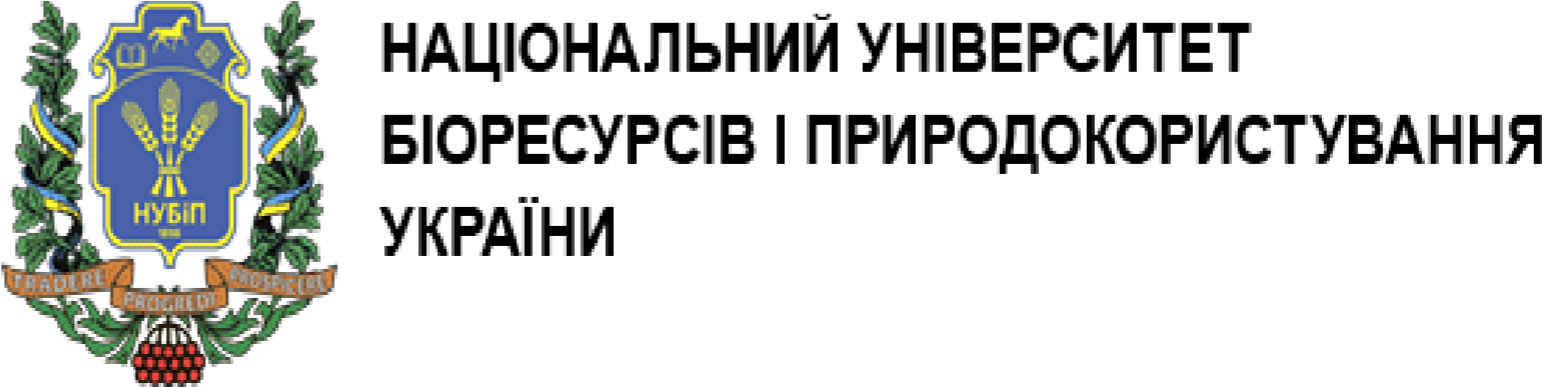 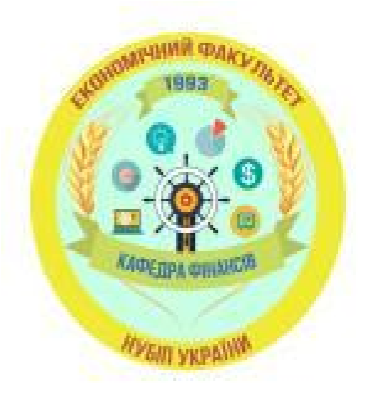 Економічний факультет Кафедра фінансів  ІНФОРМАЦІЙНИЙ ЛИСТ МІЖНАРОДНА НАУКОВО-ПРАКТИЧНА СТУДЕНТСЬКА КОНФЕРЕНЦІЯ«ФІНАНСОВІ МЕХАНІЗМИ СТАЛОГО РОЗВИТКУ УКРАЇНИ В УМОВАХ СУЧАСНИХ ВИКЛИКІВ»м. Київ 17 травня  2019 р. Організаційний комітет:Голова:  Кваша С.М. – д.е.н., професор, проректор Національного університету біоресурсів і природокористування України, Україна Заступники голови: Діброва А.Д. - д.е.н., професор, декан економічного факультету Національного університету біоресурсів і природокористування України, УкраїнаДавиденко Н.М. – д.е.н., професор, завідувач кафедри фінансів Національного університету біоресурсів і природокористування України, УкраїнаСекретар:Скрипник Г.О. – к.е.н., доцент кафедри фінансів економічного факультету НУБіП України, УкраїнаЧлени організаційного комітету:Димитров І. – доктор, проф., завідувач кафедри економіки та менеджменту, Університету «Проф. Д- р Асен Златаров», БолгаріяВасилевська Н. – д.е.н., проф., Університет ім. Яна Кохановського, ПольщаЛемішко О.О. – к.е.н., доцент кафедри фінансів економічного факультету НУБіП України, УкраїнаМрачковська Н.М. – к.е.н., доцент кафедри фінансів економічного факультету НУБіП України, УкраїнаТітенко З.М. – к.е.н., доцент кафедри фінансів економічного факультету НУБіП України, УкраїнаШановні студенти! Запрошуємо Вас взяти участь у роботі Науково-практичної конференції «Фінансові механізми сталого розвитку України в умовах сучасних викликів», яка відбудеться в Національному університеті біоресурсів і природокористування України, м. Київ, 17 травня 2019 року ТЕМАТИЧНІ НАПРЯМИ КОНФЕРЕНЦІЇ:Проблеми фінансової теорії в умовах сучасних викликівАктуальні проблеми управління державними фінансамиПроблеми та перспективи розвитку фінансів суб’єктів підприємництваОсобливості та перспективи розвитку корпоративних фінансівФормування сучасної податкової системи в УкраїніУМОВИ УЧАСТІ Форма участі в конференції – очна, дистанційна.  Робочі мови конференції – українська, російська, англійська.  До 5 травня включно) необхідно надіслати на електронну адресу konf_fin_2018@ukr.net матеріали:  - заявку на участь у конференції (зразок додається);  - тези доповіді, оформлені відповідно до вимог.  Зразок оформлення назви електронних файлів: Петров_І.І._тези, Петров_І.І._заявка  Після отримання матеріалів Оргкомітет протягом двох днів відправляє на адресу учасника лист – підтвердження.  За результатами конференції буде надрукований збірник матеріалів конференції. Вартість однієї сторінки тез – 50  грн. ВИМОГИ ДО ОФОРМЛЕННЯ ТЕЗ Учасник має право відправити тільки одну доповідь, яка раніше не публікувалася. (В тому числі і в співавторстві). Максимальна кількість авторів - три (включаючи наукового керівника). Обов'язково вказувати в тезах наукового керівника. Обсяг тез - до 3-х сторінок, які не нумеруються. Шрифт - TimesNewRoman, розмір - 14, міжрядковий інтервал - 1,5, абзац - 1 см, розмір усіх полів 20 мм  Використання ілюстративних матеріалів в тезах повинно бути мінімальним. Розмір шрифту в таблиці - 12, заголовок - 14. Формат таблиць та рисунків має бути лише книжний. Відповідальність за зміст та оформлення несе автор і науковий керівник. Послідовність розміщення матеріалів у тезах доповіді:  УДК (у верхньому лівому кутку) 12 шрифт; прізвище та ініціали автора (не більше двох); назва навчального закладу;  науковий керівник (посада, науковий ступінь, звання, ПІП);  назва тез доповіді (великі літери, шрифт – напівжирний);  текст;  список використаної літератури має бути оформлений згідно з вимогами, що використовуються для оформлення наукових робіт. Посилання на джерела повинні позначатися у тексті в квадратних дужках порядковим номером цієї роботи за списком використаних джерел. Матеріали публікуються в авторській редакції. Відповідальність за науковий рівень тез доповідей, обґрунтованість висновків, достовірність результатів, наявність плагіату несуть автори. ЗРАЗОК ОФОРМЛЕННЯ ТЕЗ УДК ФІНАНСОВЕ ЗАБЕЗПЕЧЕННЯ ІНВЕСТИЦІЙНИХ ПРОЦЕСІВ В АГРАРНІЙ СФЕРІ Андрейцов О.Є., студент Буряк А.В., кандидат економічних наук, доцент Національний університет біоресурсів і природокористування України Текст   Список використаних джерел: 1. Боярко І.М. Інвестиційний аналіз: навч. посіб. / І.М. Боярко, Л.Л. Гриценко. – К.: Центр учбової літератури, 2015.- 346с. Тези доповідей, які не відповідають тематиці та вимогам щодо оформлення конференції, або надіслані пізніше вказаного терміну, не розглядаються! Надіслані Вами матеріали вважаються прийнятими за умови отримання від оргкомітету конференції підтвердження на Ваш e-mail. ЗАЯВКА НА УЧАСТЬ У КОНФЕРЕНЦІЇ «Фінансові механізми сталого розвитку України в умовах сучасних викликів» КОНТАКТНА ІНФОРМАЦІЯ ОРГКОМІТЕТУ Національний університет біоресурсів і природокористування України,  кафедра фінансів м. Київ, вул. Героїв Оборони,11, навчальний корпус № 10, ауд. 501 Телефони для довідок: (044) 527-85-50 Скрипник Галина Олексіївна  -  (098) 782-05-77 Тітенко Зоя Миколаївна  - (098) 214-10-37E-mail: konf_fin_2018@ukr.net Прізвище, ім’я, по батькові Напрям номер  Повна назва навчального закладу Назва доповіді Контактний телефон E-mail Поштова адреса для пересилання збірнику Форма участі (очна, дистанційна) 